Nota de la TSB:El Informe de la Comisión de Estudio 12 a la AMNT-20 se presenta en los siguientes documentos:Parte I:	Documento 11 – GeneralidadesParte II:	Documento 12 – Cuestiones propuestas para estudio durante el periodo de estudios 2022-2024ÍNDICE	Página1	Introducción	..........................32	Organización del trabajo	........................113	Resultados de los trabajos realizados durante el periodo de estudios 2017-2020.....................144	Observaciones en relación con el trabajo futuro	........................195	Actualizaciones de la Resolución 2 de la AMNT para el periodo de estudios 2022-2024.......20ANEXO 1 – Lista de Recomendaciones, Suplementos y otros documentos producidos o suprimidos durante el periodo de estudios	........................21ANEXO 2 – Propuesta de actualización del mandato y la función de Comisión de Estudio Rectora de la Comisión de Estudio 12 (Resolución 2 de la AMNT)	........................311	Introducción1.1	Responsabilidades de la Comisión de Estudio 12La Asamblea Mundial de Normalización de las Telecomunicaciones (Dubái, 2012) encomendó a la Comisión de Estudio 12 el examen de 19 Cuestiones sobre calidad de funcionamiento, calidad de servicio (QoS) y calidad percibida (QoE).1.2	Equipo de gestión y reuniones celebradas por la Comisión de Estudio 12La Comisión de Estudio 12 se reunió en 11 ocasiones en Sesión Plenaria y en dos ocasiones en Grupos de Trabajo a lo largo del periodo de estudios (véase el Cuadro 1), bajo la presidencia del Sr. Kwame BAAH-ACHEAMFUOR (Ghana), asistido por los Vicepresidentes Sr. Zeid ALKADI (Jordania), Sr. Sergio Daniel D'UVA (Argentina), Sr. Seyni Malan FATY (Senegal), Sra. Rachel HUANG (China), Sr. Seong-Ho JEONG (Corea (Rep. de)), Sr. Hassan Mukhtar Hassan MOHAMED (Sudán), Sr. Al MORTON (Estados Unidos), Sr. Edoyemi OGOH (Nigeria), Sr. Mehmet ÖZDEM (Turquía), Sr. Tiago Sousa PRADO (Brasil), Sr. Aymen SALAH (Túnez), y Sra. Yvonne UMUTONI (Rwanda).Por otro lado, durante el periodo de estudios se celebraron numerosas reuniones de Grupos de Relator (incluidas reuniones virtuales) en diversos lugares, como se muestra en el Cuadro 1-bis. (NOTA: este cuadro no incluye las convocatorias semanales de la C14/12).CUADRO 1Reuniones de la Comisión de Estudio 12 y de sus Grupos de TrabajoCUADRO 1-bisReuniones de Relator organizadas por la Comisión de Estudio 12 
durante el periodo de estudios2	Organización del trabajo2.1	Organización de los estudios y atribución de trabajos2.1.1	En su primera reunión del periodo de estudios, la Comisión de Estudio 12 decidió crear tres Grupos de Trabajo.2.1.2	En el Cuadro 2 se indica el número y título de cada Grupo de Trabajo, así como el número de Cuestiones que tiene asignadas y el nombre de su Presidente.2.1.3	En el Cuadro 3 figuran otros grupos que actuaron bajo la responsabilidad de la Comisión de Estudio 12 durante el periodo de estudios.–	Grupo Regional de la CE 12 del UIT-T sobre calidad de servicio para la Región de África (GR-AFR de la CE 12);–	Grupo para el Desarrollo de la Calidad de Servicio (GDCS).CUADRO 2Organización de la Comisión de Estudio 12CUADRO 3Otros grupos (en su caso)2.2	Cuestiones y Relatores2.2.1	La AMNT-16 asignó a la Comisión de Estudio 12 las 19 Cuestiones enumeradas en el Cuadro 4.2.2.2	Durante este periodo, se adoptaron las Cuestiones que figuran en la lista del Cuadro 5.2.2.3	Durante este periodo, se suprimieron las Cuestiones que figuran en la lista del Cuadro 6.CUADRO 4Comisión de Estudio 12 – Cuestiones asignadas por la AMNT-16 y RelatoresCUADRO 5Comisión de Estudio 12 – Nuevas Cuestiones adoptadas y RelatoresCUADRO 6Comisión de Estudio 12 – Cuestiones suprimidas3	Resultados de los trabajos realizados durante el periodo de estudios 2017-20203.1	GeneralidadesDurante el periodo de estudios, la Comisión de Estudio 12 examinó 605 contribuciones y elaboró un gran número de DT y Declaraciones de Coordinación. También:–	elaboró 44 Recomendaciones UIT-T nuevas;–	enmendó/revisó 56 Recomendaciones existentes, y publicó 10 Corrigenda;–	elaboró 10 Suplementos y 2 Guías del implementador; y–	elaboró 1 documento técnico y 2 informes técnicos.3.2	Logros más destacadosA continuación se resumen brevemente los principales resultados obtenidos con respecto a las diversas Cuestiones asignadas a la Comisión de Estudio 12. En el cuadro sinóptico que figura en el Anexo 1 al presente informe se recogen las respuestas oficiales a las Cuestiones.La Comisión de Estudio 12 dirige una mirada retrospectiva a un periodo de estudios extenso, ajetreado y exitoso, durante el cual ha celebrado 11 reuniones plenarias (5 de ellas exclusivamente virtuales), a las que han asistido más de 1 050 participantes.Durante el periodo de estudios, 94 países gozaron de representación en las reuniones de la Comisión de Estudio 12 (incluidos delegados de 28 países menos adelantados). En las reuniones de la Comisión de Estudio participaron, en promedio, delegados de 45 países. Esta amplia representación geográfica se logró en parte gracias a las actividades destinadas al cumplimiento del mandato de la Resolución 95 de la AMNT-16, sobre las "Iniciativas del Sector de Normalización de las Telecomunicaciones de la UIT para sensibilizar sobre prácticas idóneas y políticas relacionadas con la calidad de servicio", que se detallan a continuación.En general, las cifras de representación de Estados Miembros y miembros del sector privado fueron similares y aproximadamente el 10% de los delegados asistió en representación de universidades e instituciones académicas.La Comisión de Estudio 12 comenzó el periodo de estudios con 9 Asociados y, tras una extensa labor de divulgación y compromiso, y a pesar de las negativas repercusiones económicas de la crisis de la COVID-19, lo finaliza con 21 Asociados (más del doble) que representan a organizaciones de todo el ecosistema de medición de la calidad de funcionamiento y evaluación de la calidad de servicio y la calidad percibida, incluidas varias pymes.La Comisión de Estudio 12 utilizó las instalaciones destinadas a la celebración de reuniones a distancia en más de 200 actividades intermedias, incluidas reuniones de grupos de relator y convocatorias para la edición y el desarrollo de proyectos, a fin de impulsar su labor entre las reuniones plenarias.a)	Resolución 95 de la AMNT-16: Prácticas idóneas y políticas relacionadas con la calidad de servicioA lo largo del periodo de estudios, la Comisión de Estudio 12 llevó a cabo diversas actividades encaminadas a la aplicación de la Resolución 95 de la AMNT-16, relativa a las "Iniciativas del UIT-T para sensibilizar sobre prácticas idóneas y políticas relacionadas con la calidad de servicio". En esta Resolución se aboga por ampliar los estudios relacionados con los métodos de reglamentación de la calidad, así como por que el UIT-T emprenda iniciativas de creación de capacidades en estrecha colaboración con el UIT-D.En respuesta a esta Resolución, la Comisión de Estudio 12 envió un cuestionario a los Estados Miembros de la UIT, con el objetivo de obtener más información sobre el nivel de madurez de sus marcos reglamentarios de calidad de servicio y ayudar a los países interesados a establecer sus propios marcos reglamentarios en la materia. Una vez analizadas las respuestas al cuestionario, los resultados obtenidos sentaron las bases de los trabajos sobre marcos reglamentarios de calidad de servicio realizados por la Comisión de Estudio 12 durante el periodo de estudios y se convirtieron en puntos de referencia para los países interesados o bien en establecer un marco reglamentario de calidad de servicio y calidad percibida, o bien en revisar sus marcos vigentes.Las actividades del Grupo para el Desarrollo de la Calidad de Servicio (GDCS) también contribuyeron al logro de los objetivos de la Resolución 95 de la AMNT, pues sirvieron de plataforma mundial para estimular los debates sobre los aspectos técnicos y reglamentarios de la mejora de la calidad de funcionamiento. Durante el periodo de estudios, el grupo celebró 3 reuniones (en Sudáfrica, Turquía y Singapur), precedidas por una serie de talleres y seminarios web/talleres virtuales de carácter temático: tres seminarios web semanales, entre finales de agosto y principios de septiembre de 2020; un taller virtual centrado en los intereses de los organismos reguladores nacionales de los países hispanohablantes de América Latina, del 2 al 4 de junio de 2021; y un taller virtual del 8 al 9 de septiembre de 2021.A lo largo del periodo de estudios, se registró una mayor participación de reguladores, operadores y proveedores en el debate internacional sobre calidad de servicio, a la que contribuyeron las diversas actividades de divulgación (incluidos los 13 talleres y seminarios web/talleres virtuales) y la publicación periódica de los trabajos y actividades de normalización de la Comisión de Estudio 12 durante el periodo de estudios.El aumento en la participación de reguladores en la Comisión de Estudio 12 condujo a la elaboración de nuevas normas, que les brindan pautas para sus actividades en materia de QoS, entre ellas:–	La Recomendación UIT-T E.805, sobre "Estrategias para crear marcos reglamentarios de calidad", en la que se facilitan orientaciones a los organismos reguladores sobre los marcos reglamentarios de la calidad de servicio adecuados para evaluar, comparar y aportar transparencia a la calidad alcanzada por un servicio prestado, la calidad percibida por el usuario final y el grado de satisfacción de este último.–	La Recomendación UIT-T E.806, sobre "Campañas de medición, sistemas de seguimiento y metodologías de muestreo para el seguimiento de la calidad de servicio en las redes móviles", en la que se describe un marco de referencia de prácticas idóneas para medir la calidad de servicio (QoS) en las redes móviles.–	La Recomendación UIT-T E.811, sobre una "Estrategia de medición de la calidad en grandes eventos", que constituye un punto de referencia para reguladores y operadores en lo que respecta a la evaluación de la calidad de los servicios móviles de banda ancha y de voz en grandes eventos.–	La Recomendación UIT-T E.812, sobre un "Enfoque de externalización masiva para la evaluación de la calidad de servicio de extremo a extremo en las redes de banda ancha fija y móvil", en la que se especifican diferentes enfoques de externalización masiva para la evaluación de la calidad de servicio de extremo a extremo en las redes de banda ancha fija y móvil, y se detallan diversos casos de uso de la externalización masiva.Los resultados de la Comisión de Estudio 12 también han nutrido el material de formación sobre los aspectos relativos a la calidad de servicio de los cursos de la Academia de la UIT y han sido ampliamente citados en diversas publicaciones relacionadas con la calidad de servicio, como el Manual de Reglamentación de la UIT, el Manual de Reglamentación de la Calidad de Servicio de la UIT y las directrices en materia de calidad de servicio de varias organizaciones regionales, así como en diversos marcos nacionales de reglamentación de la calidad a escala mundial.b)	Servicios financieros digitalesEn respuesta a la Resolución 89 de la AMNT-16, sobre "Promoción de la utilización de las tecnologías de la información y la comunicación para reducir la brecha de inclusión financiera", la Comisión de Estudio 12 adoptó dos nuevas Recomendaciones, a saber las Recomendaciones UIT-T G.1033, "Aspectos de calidad de servicio y calidad de experiencia de los servicios financieros digitales", y UIT-T P.1502, "Metodología de prueba de la calidad de experiencia de los servicios financieros digitales".La labor sobre los principios de evaluación perceptiva y de campo aplicables a la QoS y la QoE de los servicios financieros digitales se encomendó a una Cuestión independiente (C20/12), que se creó durante el periodo de estudios.c)	Parámetros de calidad de funcionamiento relativos a la disponibilidad y la transferencia de paquetes IPTras más de 20 años de recorrido como Recomendación en vigor, la edición de 2019 de la Recomendación UIT-T Y.1540, "Servicio de comunicación de datos con protocolo Internet – Parámetros de calidad de funcionamiento relativos a la disponibilidad y la transferencia de paquetes del protocolo Internet", recoge numerosos cambios en el diseño de los servicios IP y en los protocolos empleados por los usuarios finales.Esta edición incluye un nuevo Anexo A, en el que se definen los parámetros de capacidad de la capa IP de una forma propicia a su evaluación, y se detallan los requisitos aplicables a los métodos de medición de la capacidad de la capa IP.Este nuevo Anexo es fruto de años de estudio y de la aplicación de los principios adoptados por la Comisión de Estudio 12 para evaluar con precisión los parámetros de calidad de funcionamiento y los métodos de medición con respecto a una referencia "real" en las mediciones de laboratorio y sobre el terreno.Los parámetros de caudal relacionados con el flujo y los métodos de medición conexos (transporte de entrega fiable) siguen siendo objeto de estudio y, en el texto, se hace una clara distinción entre estos parámetros de capacidad de la capa IP. Los parámetros que describen la calidad de funcionamiento de un protocolo específico de la capa de transporte fiable (TCP) también se hallan en fase de estudio y se reconoce que los protocolos de transporte fiable para Internet cambian constantemente y están siempre en el punto de mira de la investigación.La CE 12 completó esta labor en un momento en el que el transporte TCP estaba siendo rápidamente sustituido por el transporte UDP, las cargas útiles con segmentos abiertos y encriptados, y la retransmisión y el control de la congestión de la capa de aplicación.La introducción de los protocolos QUIC de Google y QUIC del IETF ha conllevado una rápida modificación del panorama del transporte en Internet, y los consumidores que utilizan los navegadores más populares han sido algunos de los primeros usuarios en adoptarlos. Estas tendencias han gozado de reconocimiento en las reuniones de directores técnicos (CTO) y la Asamblea de Líderes de las Comisiones de Estudio celebradas durante el periodo de estudios.La nueva edición de la Recomendación UIT-T Y.1540 ha sido coordinada y armonizada con los trabajos pertinentes del ETSI, el BBF y el IETF, entre otros.El modelo de aplicación de referencia del método escogido para la normalización en dicha Recomendación y el desarrollo ulterior de la especificación TR-471 del BBF se han publicado en forma de código abierto, en el marco de la serie de proyectos "Open Broadband".El Suplemento 60 de las Recomendaciones UIT-T de la serie Y contiene información sobre la interpretación de las mediciones de la capacidad máxima de la capa IP de Y.1540 y proporciona datos útiles para los responsables de la medición de diversas tecnologías.d)	Evaluación de la calidad de vídeoLa Comisión de Estudio 12 adoptó dos grandes conjuntos de normas en materia de evaluación de la calidad de vídeo durante el periodo de estudios.La serie de Recomendaciones UIT-T P.1203, que se aprobó a principios del periodo de estudios, define la evaluación paramétrica de la calidad basada en el tren de bits de los servicios audiovisuales de emisión de secuencias de descarga progresiva y adaptativa a través de un transporte fiable. La norma se orienta principalmente a la predicción de la calidad integral de las transmisiones de vídeo continuas más largas, de entre 1 y 5 minutos de duración, haciendo un mayor hincapié en la QoE global de la sesión que en la mera calidad del vídeo.La serie de Recomendaciones UIT-T P.1204, que se aprobó en 2020, describe algoritmos modelo para supervisar la calidad de vídeo en la transmisión secuencial utilizando un transporte fiable (por ejemplo, la transmisión secuencial adaptativa basada en el protocolo de transferencia de hipertexto (HTTP) sobre el protocolo de control de transmisión (TCP), las conexiones de Internet con protocolo de datagrama de usuario rápido (QUIC)). La serie de Recomendaciones UIT-T P.1204 comprende diferentes variantes de modelos para estimar la calidad de vídeo por secuencia (entre 5 y 10 s) y por segundo. Las variantes difieren en el tipo de información que utilizan: tren de bits, píxeles e híbrida (que utiliza tanto la información del tren de bits como la de píxeles). Los modelos P.1204 son capaces de gestionar varios códecs de vídeo (es decir, H.264, la codificación de vídeo de alta eficiencia (HEVC) H.265, carga útil de vídeo de tipo 9 (VP9), resoluciones de hasta 4K o ultraalta definición-1 (UHD1) y velocidades de trama de hasta 60 tramas/s). Existen implementaciones de referencia de código abierto para los modelos P.1203 y algunos de los P.1204.Además, la Comisión de Estudio 12 llevó a cabo trabajos fundamentales en el ámbito de la realidad virtual, entre ellos los relativos a los factores que influyen en la calidad percibida de los servicios de realidad virtual (UIT-T G.1035) y las metodologías de pruebas subjetivas con vídeo omnidireccional en sistemas de presentación colocados en la cabeza (UIT-T P.919).Otro de los temas que suscitó un gran interés fue la calidad de los videojuegos. Entre los logros alcanzados en este ámbito figura la adopción de Recomendaciones sobre métodos de evaluación subjetiva de la calidad de los juegos (UIT-T P.809), factores que influyen en la calidad percibida de los juegos (UIT-T G.1032) y modelos de opinión para predecir la calidad de experiencia de juego para el servicio de juegos en la nube (UIT-T G.1072). Existe una implementación de referencia de código abierto para G.1072.e)	Calidad y rendimiento de las señales vocales y la escuchaLa Comisión de Estudio 12 elaboró un marco para la creación y la realización de pruebas de calidad de funcionamiento de modelos basados en el aprendizaje automático para la evaluación de la influencia de la red de transmisión en la calidad vocal de los servicios de voz móviles con conmutación de paquetes (por ejemplo, voz por LTE (VoLTE), voz por nuevas radiocomunicaciones (VoNR) o voz OTT) (UIT-T P.565), y, basándose en este marco, normalizó dicho modelo en la Recomendación UIT-T P.565.1.La Comisión de Estudio elaboró pautas para la valuación subjetiva de la calidad de la señal vocal con un enfoque de externalización abierta (UIT-T P.808). Existe una implementación de referencia de código abierto para esta Recomendación.También se adoptó una nueva edición de la Recomendación UIT-T P.863, sobre predicción de la calidad de escucha objetiva por percepción.La Comisión de Estudio 12 llevó a cabo exhaustivas revisiones de las Recomendaciones UIT-T P.381, P.382 y P.383 (nueva), que guarda relación con los requisitos técnicos y los métodos de prueba aplicables a cascos y auriculares.f)	Comunicaciones intravehicularesLa Comisión de Estudio 12 ha llevado a cabo una serie de trabajos relacionados con la serie de Recomendaciones P.1100, sobre comunicaciones manos libres en banda superancha y banda completa en vehículos de motor (P.1120) y requisitos de comunicación de los sistemas de comunicación en el automóvil (P.1150) que utilizan micrófonos y altavoces integrados en la cabina del vehículo motorizado para amplificar la conversación y aspiran a mejorar la comunicación entre todos los ocupantes del vehículo.En los apartados anteriores no se describe sino una escueta selección de logros alcanzados. Para obtener más información al respecto, véanse las grabaciones de los momentos más destacados de las reuniones y los seminarios web, así como los resúmenes ejecutivos de los resultados de las reuniones de la Comisión de Estudio 12. Ambos recursos pueden encontrarse en la página web de la Comisión de Estudio 12.3.3	Informe de las actividades de la Comisión de Estudio Rectora, las JCA y los Grupos Regionales3.3.1	Actividades de la Comisión de Estudio RectoraLa CE 12 asumió la función de Comisión de Estudio rectora en los siguientes ámbitos de trabajo:–	calidad de servicio y calidad percibida;–	distracción del conductor y aspectos vocales de las comunicaciones en el automóvil;–	evaluación de la calidad de las aplicaciones y las comunicaciones de vídeo.Para obtener más información al respecto, véanse los documentos de trabajo 35, 152, 305, 482, 668, 802, 945 y 1044 del GANT.3.3.2	JCANinguna.3.3.3	Grupo Regional sobre calidad de servicio para la Región de África (GR-AFR de la CE 12)De conformidad con la Resolución 54 de la AMNT-16, el Grupo Regional sobre calidad de servicio para la Región de África (GR-AFR de la CE 12), constituido por la Comisión de Estudio 12 en mayo de 2008, prosiguió su labor durante el periodo de estudios 2017-2020. Dicho grupo celebró varias reuniones durante las sesiones plenarias de la Comisión de Estudio 12, que tuvieron lugar en Ginebra y en formato virtual, así como cuatro reuniones presenciales en África (Sudáfrica, Senegal, Rwanda y Chad) y una reunión virtual en septiembre de 2021.El constante y progresivo aumento del número de participantes de África en la Comisión de Estudio 12, así como de su grado de interés, pone de manifiesto el elevado nivel de compromiso existente en el marco del Grupo Regional sobre calidad de servicio para la Región de África y, en consecuencia, el cumplimiento de los objetivos relativos a la reducción de la brecha de normalización y el desarrollo de capacidades. El GR-AFR fomentó y mejoró la armonización de las Recomendaciones del UIT-T para el sector de las TIC en África. Los Miembros de África, a través del GR-AFR, entablaron interesantes debates y aportaron numerosas contribuciones a varios temas de trabajo, principalmente en el marco de la C12/12, impulsando así la elaboración de diversas Recomendaciones durante el periodo de estudios.El GR-AFR celebró varias reuniones bien organizadas y programadas, que incluyeron actividades y eventos diversos, dirigidas y organizadas por el Grupo para el desarrollo de la calidad de servicio (GDCS) y la TSB. Dichas actividades desempeñaron un papel fundamental para vincular el sector de las TIC en África con la avanzada sociedad de la normalización. Los cursos de formación, talleres y foros contribuyeron al desarrollo de las capacidades de la comunidad de las TIC en África y a la modernización de sus actividades, lo que permitió subsanar deficiencias en materia de normalización. Los Miembros de África demuestran un gran interés en fomentar su presencia y participación en las actividades del UIT-T.3.3.4	Grupos TemáticosNinguno.4	Observaciones en relación con el trabajo futuroLas propuestas de enmienda al mandato de la Comisión de Estudio 12 figuran tanto en el Anexo 2 al presente informe, como en la Contribución 12 de la AMNT-20 (Parte II: Cuestiones propuestas para estudio en el próximo periodo de estudios (2021-2024)). En particular, la Comisión de Estudio 12 propone reducir el número de Cuestiones en tres. Las fusiones propuestas reflejan el estado del programa de trabajo de las Cuestiones interesadas, así como el número de contribuciones y participantes que atrajeron sus últimas reuniones. Se propone encomendar los trabajos en curso y la responsabilidad relativa al mantenimiento de las Recomendaciones en vigor a otras Cuestiones de estudio.La Comisión de Estudio 12 seguirá colaborando con las Comisiones de Estudio del UIT-T y del UIT-R en todo lo relacionado con la calidad de funcionamiento, la QoS y la QoE, y aprovechará sus antiguas relaciones con otros comités pertinentes y ajenos a la UIT en esa esfera.Cabe prever que la AMNT adopte una versión revisada de la Resolución 95, que dé lugar a nuevas contribuciones, debates y talleres organizados por el Grupo para el Desarrollo de la Calidad de Servicio, con miras a la difusión de las mejores prácticas y políticas en materia de calidad de servicio. Los trabajos atinentes a la Resolución 95 seguirán atrayendo la participación de los Estados Miembros en la Comisión de Estudio 12, en particular de los países en desarrollo, y contribuirán a la reducción de la brecha de normalización.A través de sus actividades y logros, la Comisión de Estudio procurará seguir ampliando su alcance y visibilidad, fomentado la participación y la presentación de contribuciones técnicas, y elaborando Recomendaciones UIT-T nuevas y revisadas de interés para la comunidad dedicada a la evaluación de la calidad y el rendimiento.5	Actualizaciones de la Resolución 2 de la AMNT para el periodo de estudios 2022-2024En el Anexo 2 figuran las enmiendas a la Resolución 2 de la AMNT propuestas por la Comisión de Estudio 12 en relación con los ámbitos de estudio, el título, el mandato, los cometidos como Comisión de Estudio Rectora y los puntos de orientación en el próximo periodo de estudios.ANEXO 1Lista de Recomendaciones, Suplementos y otros documentos 
producidos o suprimidos durante el periodo de estudiosEn el Cuadro 7 figura la lista de las Recomendaciones nuevas y revisadas aprobadas durante el periodo de estudios.En el Cuadro 8 figura la lista de Recomendaciones determinadas/consentidas durante la última reunión de la Comisión de Estudio 12.En el Cuadro 9 figura la lista de Recomendaciones suprimidas por la Comisión de Estudio 12 durante el periodo de estudio.La lista de Recomendaciones sometidas a la aprobación de la AMNT-20 por la Comisión de Estudio 12 figura en el Cuadro 10.En los Cuadros 11 y siguientes figuras la lista de otras publicaciones aprobadas y/o suprimidas por la Comisión de Estudio 12 durante el periodo de estudios.CUADRO 7Comisión de Estudio 12 – Recomendaciones aprobadas durante el periodo de estudiosCUADRO 8Comisión de Estudio 12 – Recomendaciones consentidas/determinadas 
durante la última reuniónCUADRO 9Comisión de Estudio 12 – Recomendaciones suprimidas durante 
el periodo de estudios CUADRO 10Comisión de Estudio 12 – Recomendaciones sometidas a la AMNT-20CUADRO 11Comisión de Estudio 12 – SuplementosCUADRO 12Comisión de Estudio 12 – Documentos técnicosCUADRO 13Comisión de Estudio 12 – Informes técnicosCUADRO 14Comisión de Estudio 12 – Otras publicacionesANEXO 2Propuesta de actualización del mandato y la función de Comisión de Estudio Rectora de la Comisión de Estudio 12
(Resolución 2 de la AMNT)A continuación figuran los cambios propuestos del mandato de la CE 12 y las funciones de Comisión de Estudio Rectora acordados en la última reunión de la CE 12 en este periodo de estudios, sobre la base de las partes correspondientes de la Resolución 2 de la AMNT-16.PARTE 1 – Áreas generales de estudio[No es necesario modificar los ámbitos generales de estudio] Comisión de Estudio 12 del UIT-TCalidad de funcionamiento, calidad de servicio y calidad percibidaLa Comisión de Estudio 12 del UIT-T se encarga de las Recomendaciones sobre calidad de funcionamiento, calidad de servicio (QoS) y calidad percibida (QoE) de todos los terminales, redes, servicios y aplicaciones, desde los servicios vocales por redes de circuitos fijas hasta las aplicaciones multimedios por redes móviles y de paquetes. Se incluyen los aspectos operacionales de la calidad de funcionamiento, la calidad de servicio y la calidad percibida; la calidad de extremo a extremo para el interfuncionamiento, y el establecimiento de una metodología para evaluar la calidad subjetiva y objetiva de los multimedios.PARTE 2 – Comisiones de Estudio Rectoras en temas de estudios específicos[No es necesario modificar los ámbitos generales de estudio]CE 12	Comisión de Estudio Rectora sobre calidad de servicio y calidad percibida
Comisión de Estudio Rectora sobre distracción del conductor y aspectos vocales de las comunicaciones en el automóvilComisión de Estudio Rectora sobre evaluación de la calidad de las comunicaciones y aplicaciones de vídeoAnexo B
(a la Resolución 2 de la AMNT)Orientaciones a las Comisiones de Estudio para la elaboración 
del programa de trabajo posterior a 2021Comisión de Estudio 12 del UIT-TLa Comisión de Estudio 12 del UIT-T se concentra en la calidad de extremo a extremo (según la percibe el usuario) obtenida utilizando un trayecto que, con frecuencia creciente, implica interacciones complejas entre terminales y tecnologías de red (por ejemplo, terminales móviles, multiplexores, pasarelas y equipos de procesamiento de la señal de red, y redes IP).Como Comisión de Estudio Rectora sobre la calidad de servicio (QoS) y la calidad percibida (QoE), la Comisión de Estudio 12 no sólo coordina las actividades relacionadas con QoS y QoE en el UIT-T; sino también con otras organizaciones y foros de normalización; y desarrolla marcos para mejorar la colaboración.La CE 12 es la Comisión rectora del Grupo sobre desarrollo de la calidad de servicio () y del Grupo Regional de la CE 12 sobre QoS para la Región de África (GR-AFR de la CE 12).La Comisión de Estudio 12 prevé trabajar sobre:•	planificación QoS de extremo a extremo, centrándose en las redes totalmente de paquetes, pero considerando también los trayectos híbridos basados en circuitos digitales/IP;•	aspectos operativos de la QoS, y orientación sobre interfuncionamiento y gestión de recursos para respaldar la QoS;•	orientación sobre la calidad de funcionamiento específica para una tecnología (por ejemplo, IP, Ethernet, MPLS);•	orientación sobre la calidad de funcionamiento específica para una aplicación (por ejemplo, SmartGrid, IoT, M2M, HN);•	definición de los requisitos y objetivos de calidad de funcionamiento de la QoE y las metodologías de evaluación conexas para servicios multimedios;•	metodologías de evaluación de la calidad subjetiva de las tecnologías (por ejemplo, telepresencia);•	modelos de calidad (modelos psicofísicos, modelos paramétricos, métodos intrusivos y no intrusivos, modelos de opinión) para los multimedios y las señales vocales (incluyendo la banda ancha, la banda superancha y la banda completa);•	 vocales en vehículos y aspectos relacionados con la distracción del conductor;•	características de los terminales vocales y métodos de medición electroacústicos (incluida la banda ancha, la banda superancha y la banda completa)Anexo C
(a la Resolución 2 de la AMNT)Lista de Recomendaciones correspondientes a las respectivas Comisiones 
de Estudio y al GANT en el periodo de estudios 2017-2020Comisión de Estudio 12 del UIT-TSerie UIT-T E.420 – E.479, serie UIT-T E.800 – E.859Serie UIT-T G.100, salvo las series UIT-T G.160 y UIT-T G.180Serie UIT-T G.1000Serie UIT-T I.350 (incluida la UIT-T G.820/I.351/Y.1501), UIT-T I.371, UIT-T I.378 y UIT-T I.381Series UIT-T J.140, UIT-T J.240 y UIT-T J.340Serie UIT-T PSeries UIT-T Y.1220, UIT-T Y.1530, UIT-T Y.1540 y UIT-T Y.1560______________Asamblea Mundial de Normalización de las Telecomunicaciones (AMNT-20)Ginebra, 1-9 de marzo de 2022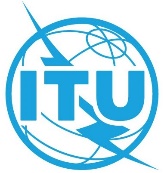 SESIÓN PLENARIADocumento 11-S Diciembre de 2021Original: inglésComisión de Estudio 12 del UIT-TComisión de Estudio 12 del UIT-TCALIDAD DE FUNCIONAMIENTO, CALIDAD 
DE SERVICIO Y CALIDAD PERCIBIDACALIDAD DE FUNCIONAMIENTO, CALIDAD 
DE SERVICIO Y CALIDAD PERCIBIDAINFORME DE LA CE 12 DEL UIT-T A LA ASAMBLEA MUNDIAL DE NORMALIZACIÓN DE LAS TELECOMUNICACIONES (Amnt-20): 
PARTe I – GENERALidadesINFORME DE LA CE 12 DEL UIT-T A LA ASAMBLEA MUNDIAL DE NORMALIZACIÓN DE LAS TELECOMUNICACIONES (Amnt-20): 
PARTe I – GENERALidadesResumen:Resumen:Esta contribución contiene el informe de la Comisión de Estudio 12 del UIT-T a la AMNT-20 sobre sus actividades durante el periodo de estudios 2017-2021.Esta contribución contiene el informe de la Comisión de Estudio 12 del UIT-T a la AMNT-20 sobre sus actividades durante el periodo de estudios 2017-2021.Esta contribución contiene el informe de la Comisión de Estudio 12 del UIT-T a la AMNT-20 sobre sus actividades durante el periodo de estudios 2017-2021.Contacto:Sr. Kwame Baah-Acheamfuor
Presidente de la CE 12 del UIT-T
GhanaSr. Kwame Baah-Acheamfuor
Presidente de la CE 12 del UIT-T
GhanaTel.:	+233 24 6375700
Correo-e:	kwame.baah-acheamfuor@moc.gov.ghReunionesLugar, fechaInformesCE/GT 12Reunión virtual, 12-21 de octubre de 2021CE 12–R 42 a R 45CE/GT 12Reunión virtual, 4-13 de mayo de 2021CE 12–R 38 a R 41CE/GT 12Reunión virtual, 6-7 de enero de 2021CE 12–R 37CE/GT 12Reunión virtual, 7-11 de septiembre de 2020CE 12–R 32 a R 35CE/GT 12Reunión virtual, 15-24 de abril de 2020CE 12–R 28 a R 31CE/GT 12Ginebra, 26 de noviembre – 5 de diciembre de 2019CE 12–R 24 a R 27GT 3/12Estocolmo, 4 de septiembre de 2019CE 12–R 23CE/GT 12Ginebra, 7-16 de mayo de 2019CE 12–R 18 a R 21CE/GT 12Ginebra, 27 de noviembre – 6 de diciembre de 2018CE 12–R 14 a R 17CE/GT 12Ginebra, 1-10 de mayo de 2018CE 12–R 10 a R 13GT 2/12Ginebra, 15 de febrero de 2018CE 12–R 9CE/GT 12Ginebra, 19-28 de septiembre de 2017CE 12–R 5 a R 8CE/GT 12Ginebra, 10-19 de enero de 2017CE 12–R 1 a R 4FechasLugar/AnfitriónCuestión o CuestionesNombre de la reunión29-11-2016Francia [París]C9/12Reunión del Grupo de Relator para la C9/1222-03-2017
a
24-03-2017Alemania [Berlín]C13/12, C14/12, C17/12Reunión de los Grupos de Relator para la C13, la C14 y la C17/1210-05-2017
a
12-05-2017Estados UnidosC14/12Reunión del Grupo de Relator para la C14/1229-05-2017
a
30-05-2017Suiza [Berna]C5/12Reunión del Grupo de Relator para la C5/1202-08-2017Suiza [Ginebra]C4/12Reunión del Grupo de Relator para la C4/1227-11-2017
a
29-11-2017Polonia [Cracovia]C14/12Reunión del Grupo de Relator para la C14/12 (P.NATS-ph2)28-11-2017
a
29-11-2017Polonia [Cracovia]C13/12Reunión del Grupo de Relator para la C13/12 (G.QoE-VR, G.NCP, P.QUITS)23-01-2018
a
24-01-2018Estados UnidosC4/12Reunión del Grupo de Relator para la C4/12 (P.ICC)02-02-2018Reunión virtualC12/12C12/12: Convocatoria para la edición de E.MTSM14-02-2018
a
15-02-2018Suiza [Ginebra]C9/12Reunión del Grupo de Relator para la C9/12 (P.863, P.AMD, P.ONRA)27-02-2018
a
28-02-2018Suiza [Ginebra]C13/12Reunión del Grupo de Relator para la C13/12 (G.QoE-VR, G.NCP, P.QUIT, P.QUITS, rev. G.1070)21-03-2018
a
22-03-2018Senegal [Dakar]C12/12Reunión del Grupo de Relator para la C12/12 (E.RQUAL, E.QSIMBox, E.QoSMgtMod, G.CSFB)13-04-2018Reunión virtualC12/12C12/12: Convocatoria para la edición de E.MTSM23-04-2018Reunión virtualC17/12C17/12 (Y.1540)19-06-2018
a
21-06-2018Reunión virtualC14/12Reunión del Grupo de Relator para la C14/12 (P.NATS ph2)28-06-2018Reunión virtualC5/12C5/12: Convocatoria para la edición de P.Loudness26-07-2018Reunión virtualC4/12C4/12: Convocatoria para la edición de P.ICC06-09-2018
a
07-09-2018Turquía [Estambul]C12/12Reunión del Grupo de Relator para la C12/12 (E.RQUAL, E.RQST y otros temas de trabajo)19-09-2018
a
21-09-2018Suiza [Ginebra]C13/12Reunión del Grupo de Relator para la C13/12 (G.NCP, G.QoE-VR, P.360-VR, P.QUITS)27-09-2018
a
28-09-2018Alemania [Herzogenrath]C4/12Reunión del Grupo de Relator para la C4/12 (P.ICC, serie P.1100)16-10-2018
a
17-10-2018Alemania [Darmstadt]C17/12Reunión del Grupo de Relator para la C17/12 (Y.1540)07-11-2018Reunión virtualC13/12C13/12: G.QoE-VR y P.360-VR29-01-2019Reunión virtualC17/12C17/12: Convocatoria bimensual12-02-2019Reunión virtualC6/12, C7/12, C10/12, C19/12C7 y C10/12: Convocatoria mensual05-03-2019
a
07-03-2019Alemania [Berlín]C13/12, C14/12, C17/12Reunión del Grupo de Relator para la 'C44': Cuestiones 13, 14 y 17/12, conjuntamente con VQEG06-03-2019
a
07-03-2019Rwanda [Kigali]C12/12C12/12 (E.MTSM, E.CrowdESFB, G.CSFB, E.RQUAL)13-03-2019
a
14-03-2019Dinamarca [Copenhague]C4/12C4/12 (P.ICC)25-03-2019Reunión virtualC6/12, C7/12, C10/12, C19/12C7 and C10/12: Convocatoria mensual10-04-2019Reunión virtualC17/12C17/12: Convocatoria bimensual11-04-2019Reunión virtualC12/12C12/12: Convocatoria para la edición de E.MTSM18-04-2019Reunión virtualC12/12C12/12: Convocatoria para la edición de E.MTSM29-04-2019Reunión virtualC12/12C12/12: Convocatoria para la edición de E.MTSM12-06-2019Reunión virtualC15/12C15/12: Convocatoria para la edición de P.VSQMTF19-06-2019Reunión virtualC12/12C12/12: Convocatoria para la edición de E.crowdESFB02-07-2019Reunión virtualC13/12C13/12: Convocatoria para la edición de G.QUIT08-07-2019Reunión virtualC15/12C15/12: Convocatoria para la edición de P.VSQMTF15-07-2019Reunión virtualC12/12C12/12: Convocatoria para la edición de E.crowdESFB17-07-2019Reunión virtualC4/12C4/12: Convocatoria para la edición de P.ICC31-07-2019Reunión virtualC17/12C17/12: Convocatoria bimensual20-08-2019Reunión virtualC6/12, C7/12, C10/12, C19/12C7 y C10/12: Convocatoria mensual02-09-2019
a
04-09-2019Suecia [Estocolmo]C13/12, C14/12, C17/12'C44': Cuestiones 13, 14 y 17/1211-09-2019Reunión virtualC15/12C15/12: Convocatoria del proyecto G.CMVTQS16-09-2019Reunión virtualC7/12, C10/12C7 y C10/12: Convocatoria mensual18-09-2019Reunión virtualC3/12C3/12: P.381, P.382 y P.DHIP04-10-2019Reunión virtualC15/12C15/12: Convocatoria para la edición de P.VSQMTF08-10-2019
a
09-10-2019Alemania [Herzogenrath]C4/12Reunión del Grupo de Relator para la C4/12 (P.ICC)22-10-2019
a
23-10-2019Alemania [Darmstadt]C17/12Reunión del Grupo de Relator para la C17/12 (Anexo B a Y.1540)07-11-2019Reunión virtualC12/12C12/12: Convocatoria para la edición de E.crowdESFB07-01-2020Reunión virtualC5/12C5/12: Campaña de medición de HATS20-01-2020Reunión virtualC12/12C12/12: Convocatoria para la edición de E.QoSMgtMod28-01-2020Reunión virtualC12/12C12/12: Convocatoria para la edición de E.crowdESFB30-01-2020Reunión virtualC12/12C12/12: Convocatoria para la edición de E.RQST19-02-2020Reunión virtualC12/12C12/12: Convocatoria para la edición de E.QoSMgtMod21-02-2020Reunión virtualC12/12C12/12: Convocatoria para la edición de E.crowdESFB25-02-2020
a
27-02-2020Suecia [Lulea]C13/12, C14/12, C17/12Reuniones de los Grupos de Relator para la C13, la C14 y la C17/1226-02-2020Reunión virtualC3/12C3/12: P.381, P.382 y P.DHIP27-02-2020Reunión virtualC12/12C12/12: Convocatoria para la edición de E.RQST12-03-2020
a
13-03-2020Reunión virtualC19/12Reunión del Grupo de Relator para la C19/1213-03-2020Reunión virtualC12/12C12/12: Convocatoria para la edición de E.RQST19-03-2020Reunión virtualC15/12C15/12: Convocatoria del proyecto G.CMVTQS19-03-2020Reunión virtualC12/12C12/12: Convocatoria para la edición de E.QoSMgtMod25-03-2020Reunión virtualC12/12C12/12: Convocatoria para la edición de E.QoSMgtMod26-03-2020Reunión virtualC12/12C12/12: Convocatoria para la edición de E.crowdESFB27-03-2020Reunión virtualC12/12C12/12: Convocatoria para la edición de E.QoSMgtMod30-03-2020Reunión virtualC12/12C12/12: Convocatoria para la edición de E.crowdESFB31-03-2020Reunión virtualC12/12C12/12: Convocatoria para la edición de E.RQST01-04-2020Reunión virtualC12/12C12/12: Convocatoria para la edición de E.QoSMgtMod02-04-2020Reunión virtualC15/12C15/12: Convocatoria del proyecto G.CMVTQS02-04-2020Reunión virtualC12/12C12/12: Convocatoria para la edición de E.crowdESFB06-04-2020Reunión virtualC12/12C12/12: Convocatoria para la edición de E.RQST09-04-2020Reunión virtualC15/12C15/12: Convocatoria del proyecto G.CMVTQS09-04-2020Reunión virtualC17/12C17/12: Debates previos a la reunión07-05-2020Reunión virtualC15/12C15/12: Convocatoria del proyecto G.CMVTQS13-05-2020Reunión virtualC1/12C1/12: Convocatoria para la edición de Suppl.CDR19-05-2020Reunión virtualC7/12, C10/12C7 y C10/12: Convocatoria mensual20-05-2020Reunión virtualC2/12C2/12: Coordinación del informe técnico25-05-2020Reunión virtualC12/12C12/12: Convocatoria para la edición de E.804.1 28-05-2020Reunión virtualC15/12C15/12: Convocatoria del proyecto G.CMVTQS09-06-2020Reunión virtualC12/12C12/12: Convocatoria para la edición de E.804.111-06-2020Reunión virtualC12/12C12/12: Convocatoria para la edición de E.CrowdESFB-app16-06-2020Reunión virtualC7/12, C10/12C7 y C10/12: Convocatoria mensual18-06-2020Reunión virtualC1/12C1/12: Convocatoria para la edición de Suppl.CDR22-06-2020Reunión virtualC1/12C1/12: Convocatoria para la edición de Suppl.CDR23-06-2020Reunión virtualC12/12C12/12: Convocatoria para la edición de E.804.124-06-2020
a
26-06-2020Reunión virtualC14/12Reunión del Grupo de Relator para la C14/12: P.NATS ph2 y ph325-06-2020Reunión virtualC12/12C12/12: Convocatoria para la edición de E.CrowdESFB-app02-07-2020Reunión virtualC15/12C15/12: Convocatoria del proyecto G.CMVTQS02-07-2020Reunión virtualC14/12C14/12: Convocatoria del proyecto P.BBQCG06-07-2020Reunión virtualC5/12Reunión del Grupo de Relator para la C5/12: Campaña de medición de HATS07-07-2020Reunión virtualC3/12Reunión del Grupo de Relator para la C3/12: P.381, P.382 y P.DHIP10-07-2020Reunión virtualC12/12C12/12: Convocatoria para la edición de E.QoSMgtMod16-07-2020Reunión virtualC15/12C15/12: Convocatoria del proyecto G.CMVTQS21-07-2020Reunión virtualC12/12C12/12: Convocatoria para la edición de E.CrowdESFB-app23-07-2020Reunión virtualC14/12C14/12: Convocatoria del proyecto P.BBQCG24-07-2020Reunión virtualC12/12C12/12: Convocatoria para la edición de E.QoSMgtMod30-07-2020Reunión virtualC15/12C15/12: Convocatoria del proyecto G.CMVTQS11-08-2020Reunión virtualC12/12C12/12: Convocatoria para la edición de E.CrowdESFB-app13-08-2020Reunión virtualC3/12C3/12: P.381, P.382 y P.DHIP13-08-2020Reunión virtualC15/12C15/12: Convocatoria del proyecto G.CMVTQS13-08-2020Reunión virtualC5/12Q5/12: Campaña de medición de HATS13-08-2020Reunión virtualC14/12C14/12: Convocatoria del proyecto P.BBQCG18-08-2020Reunión virtualC12/12C12/12: Convocatoria para la edición de E.QoSMgtMod 25-08-2020Reunión virtualC7/12, C10/12C7 y C10/12: Convocatoria mensual27-08-2020Reunión virtualC15/12C15/12: Convocatoria del proyecto G.CMVTQS03-09-2020Reunión virtualC14/12C14/12: Convocatoria del proyecto P.BBQCG17-09-2020Reunión virtualC15/12C15/12: Convocatoria del proyecto G.CMVTQS01-10-2020Reunión virtualC14/12C14/12: Convocatoria del proyecto P.BBQCG15-10-2020Reunión virtualC15/12C15/12: Convocatoria del proyecto G.CMVTQS22-10-2020Reunión virtualC14/12C14/12: Convocatoria del proyecto P.BBQCG28-10-2020Reunión virtualC12/12C12/12: Convocatoria para la edición de E.800Sup9-rev29-10-2020Reunión virtualC15/12C15/12: Convocatoria del proyecto G.CMVTQS12-11-2020Reunión virtualC15/12C15/12: Convocatoria del proyecto G.CMVTQS12-11-2020Reunión virtualC14/12C14/12: Convocatoria del proyecto P.BBQCG16-11-2020Reunión virtualC12/12C12/12: Convocatoria para la edición de E.800Sup9-rev17-11-2020Reunión virtualC5/12Reunión del Grupo de Relator para la C5/12: Campaña de medición de HATS, P.57, P.5818-11-2020Reunión virtualC3/12Reunión del Grupo de Relator para la C3/12: P.DHIP26-11-2020Reunión virtualC15/12C15/12: Convocatoria del proyecto G.CMVTQS30-11-2020Reunión virtualC12/12C12/12: Convocatoria para la edición de E.800Sup9-rev02-12-2020
a
04-12-2020Reunión virtualC14/12Reunión del Grupo de Relator para la C14/1203-12-2020Reunión virtualC14/12C14/12: Convocatoria del proyecto P.BBQCG08-12-2020Reunión virtualC9/12Reunión del Grupo de Relator para la C9/12: P.AMD, P.SAMD10-12-2020Reunión virtualC15/12C15/12: Convocatoria del proyecto G.CMVTQS14-12-2020Reunión virtualC12/12C12/12: Convocatoria para la edición de E.800Sup9-rev15-12-2020Reunión virtualC19/12Reunión del Grupo de Relator para la C19/12: P.910 y P.91316-12-2020Reunión virtualC5/12Reunión del Grupo de Relator para la C5/12: Campaña de medición de HATS, P.57, P.5817-12-2020Reunión virtualC12/12C12/12: Convocatoria para la edición de E.80314-01-2021Reunión virtualC15/12C15/12: Convocatoria del proyecto G.CMVTQS14-01-2021Reunión virtualC14/12C14/12: Convocatoria del proyecto P.BBQCG19-01-2021Reunión virtualC12/12C12/12: Convocatoria para la edición de E.80327-01-2021Reunión virtualC12/12C12/12: Convocatoria para la edición de E.800Sup9-rev28-01-2021Reunión virtualC15/12C15/12: Convocatoria del proyecto G.CMVTQS04-02-2021Reunión virtualC14/12C14/12: Convocatoria del proyecto P.BBQCG16-02-2021Reunión virtualC12/12C12/12: Convocatoria para la edición de E.800Sup9-rev18-02-2021Reunión virtualC12/12C12/12: Convocatoria para la edición de E.80323-02-2021Reunión virtualC12/12C12/12: Convocatoria para la edición de E.800Sup9-rev25-02-2021Reunión virtualC15/12C15/12: Convocatoria del proyecto G.CMVTQS25-02-2021Reunión virtualC14/12C14/12: Convocatoria del proyecto P.BBQCG04-03-2021Reunión virtualC12/12C12/12: Convocatoria para la edición de E.80311-03-2021Reunión virtualC15/12C15/12: Convocatoria del proyecto G.CMVTQS16-03-2021Reunión virtualC5/12Reunión del Grupo de Relator para la C5/12: Campaña de medición de HATS, P.57, P.5817-03-2021Reunión virtualC6/12Reunión del Grupo de Relator para la C6/12: P.DHIP18-03-2021Reunión virtualC14/12C14/12: Convocatoria del proyecto P.BBQCG25-03-2021Reunión virtualC15/12C15/12: Convocatoria del proyecto G.CMVTQS31-03-2021Reunión virtualC17/12Reunión del Grupo de Relator para la C17/1208-04-2021Reunión virtualC15/12C15/12: Convocatoria del proyecto G.CMVTQS08-04-2021Reunión virtualC12/12C12/12: Convocatoria para la edición de E.80308-04-2021Reunión virtualC14/12C14/12: Convocatoria del proyecto P.BBQCG14-04-2021Reunión virtualC5/12Reunión del Grupo de Relator para la C5/12: Campaña de medición de HATS, P.57, P.5821-04-2021Reunión virtualC6/12Reunión del Grupo de Relator para la C6/12: P.DHIP22-04-2021Reunión virtualC15/12C15/12: Convocatoria del proyecto G.CMVTQS22-04-2021Reunión virtualC14/12C14/12: Convocatoria del proyecto P.BBQCG2021-05-27Reunión virtualC15/12C15/12: Convocatoria del proyecto G.CMVTQS27-05-2021Reunión virtualC14/12C14/12: Convocatoria del proyecto P.BBQCG08-06-2021Reunión virtualC7/12, C10/12C7 y C10/12: Convocatoria mensual10-06-2021Reunión virtualC15/12C15/12: Convocatoria del proyecto G.CMVTQS15-06-2021Reunión virtualC7/12, C10/12C7 y C10/12: Convocatoria mensual (continuación del 8 de junio)21-06-2021
a
22-06-2021Reunión virtualC15/12C15/12: Reunión del Grupo de Relator24-06-2021Reunión virtualC15/12C15/12: Convocatoria para la edición de P.56524-06-2021Reunión virtualC15/12C15/12: Convocatoria del proyecto G.CMVTQS24-06-2021Reunión virtualC14/12C14/12: Convocatoria del proyecto P.BBQCG06-07-2021Reunión virtualC7/12, C10/12C7 y C10/12: Convocatoria mensual08-07-2021Reunión virtualC15/12C15/12: Convocatoria del proyecto G.CMVTQS08-07-2021Reunión virtualC14/12C14/12: Convocatoria del proyecto P.BBQCG22-07-2021Reunión virtualC15/12C15/12: Convocatoria del proyecto G.CMVTQS28-07-2021Reunión virtualC12/12C12/12: Convocatoria para la edición de E.800Sup9-rev05-08-2021Reunión virtualC15/12C15/12: Convocatoria del proyecto G.CMVTQS12-08-2021Reunión virtualC12/12C12/12: Convocatoria para la edición de E.800Sup9-rev19-08-2021Reunión virtualC14/12C14/12: Reunión del Grupo de Relator (sesión 1)19-08-2021Reunión virtualC15/12C15/12: Convocatoria del proyecto G.CMVTQS19-08-2021Reunión virtualC14/12C14/12: Convocatoria del proyecto P.BBQCG26-08-2021Reunión virtualC14/12C14/12: Reunión del Grupo de Relator (sesión 2)26-08-2021Reunión virtualC12/12C12/12: Convocatoria para la edición de E.800Sup9-rev02-09-2021Reunión virtualC15/12C15/12: Convocatoria del proyecto G.CMVTQS07-09-2021Reunión virtualC7/12, C10/12C7 y C10/12: Convocatoria mensual08-09-2021Reunión virtualC15/12C15/12: Convocatoria para la edición de P.VSQMTF-109-09-2021Reunión virtualC14/12C14/12: Reunión del Grupo de Relator (sesión 3)16-09-2021Reunión virtualC2/12Q2/12: Convocatoria para la edición de TR-Recs16-09-2021Reunión virtualC15/12C15/12: Convocatoria del proyecto G.CMVTQS16-09-2021Reunión virtualC12/12C12/12: Convocatoria para la edición de E.800Sup9-rev20-09-2021Reunión virtualC9/12C9/12: Reunión del Grupo de Relator21-09-2021Reunión virtualC7/12, C10/12C7 y C10/12: Convocatoria mensual29-09-2021Reunión virtualC15/12C15/12: Convocatoria del proyecto G.CMVTQS30-09-2021Reunión virtualC14/12C14/12: Convocatoria del proyecto P.BBQCG04-10-2021Reunión virtualC14/12C14/12: Debate sobre la prueba interactiva de P.BBQCG03-11-2021Reunión virtualC12/12C12/12: Convocatoria para la edición de E.RQST04-11-2021Reunión virtualC15/12C15/12: Convocatoria del proyecto G.CMVTQS08-11-2021Reunión virtualC14/12C14/12: Debate sobre la prueba interactiva de P.BBQCG10-11-2021Reunión virtualC12/12C12/12: Convocatoria para la edición de E.RQST11-11-2021Reunión virtualC14/12C14/12: Convocatoria del proyecto P.BBQCG18-11-2021Reunión virtualC15/12C15/12: Convocatoria del proyecto G.CMVTQS18-11-2021Reunión virtualC12/12C12/12: Convocatoria para la edición de E.RQST22-11-2021Reunión virtualC14/12C14/12: Debate sobre la prueba interactiva de P.BBQCG24-11-2021Reunión virtualC12/12C12/12: Convocatoria para la edición de E.RQST02-12-2021Reunión virtualC15/12C15/12: Convocatoria del proyecto G.CMVTQS06-12-2021Reunión virtualC14/12C14/12: Debate sobre la prueba interactiva de P.BBQCG08-12-2021Reunión virtualC7/12, C10/12C7 y C10/12: Convocatoria mensual08-12-2021Reunión virtualC12/12C12/12: Convocatoria para la edición de E.RQST09-12-2021
a
10-12-2021Reunión virtualC14/12C14/12: Reunión del Grupo de Relator16-12-2021Reunión virtualC15/12C15/12: Convocatoria del proyecto G.CMVTQS27-01-2022Reunión virtualC15/12C15/12: Convocatoria del proyecto G.CMVTQSDesignaciónCuestiones que se han de estudiarTítulo del Grupo de TrabajoPresidente
y VicepresidentesPLENC1/12; C2/12; Plenaria–GT 1/12C3/12 (suprimida); C4/12; C5/12; C6/12; C7/12; C10/12Evaluación subjetiva de terminales y multimediosSr. Nielsen Lars Birger (Presidente)
Sra. Berndtsson Gunilla (Vicepresidenta)GT 2/12 C9/12; C14/12; C15/12; C16/12; C19/12;Modelos objetivos y herramientas para la calidad de los multimediosSr. Barriac Vincent (Presidente)
Sr. Malfait Ludovic (Vicepresidente)GT 3/12C8/12; C11/12; C12/12; C13/12; C17/12, C18/12 (suprimida); C20/12;QoS y QoE de los multimediosSr. Morton Al 
(Presidente (01/2021-))Sr. Coverdale Paul 
(Presidente) (-01/2021))Sra. Umutoni Yvonne 
(Vicepresidenta) (01/2021-)) Sr. Yamagishi Kazuhisa 
(Vicepresidente (01/2021-))Sr. Morton Al 
(Vicepresidente (-01/2021))Sr. Prado Tiago Sousa 
(Vicepresidente (-01/2021))Título del GrupoPresidenteVicepresidentesGrupo Regional de la Comisión de Estudio 12 para ÁfricaSr. Faty Seyni MalanSr. Agyekum Samuel
Sr. Mbulo Collins
Sr. Mohamed Hassan Mukhtar Hassan
Sr. Salah AymenGrupo para el Desarrollo de la Calidad de ServicioSra. Umutoni YvonneCuestionesTítulo de las CuestionesGTRelator1/12Programa de trabajo de la CE 12 y coordinación de la calidad de servicio/calidad percibida (QoS/QoE) en el UIT-TPLENSr. Baah-Acheamfuor Kwame (Relator)
Sr. Jeong Seong-Ho (Relator)Sr. Pomy Joachim (Relator)2/12Definiciones, guías y marcos relativos a la calidad de servicio/calidad percibida (QoS/QoE)PLENSr. Pomy Joachim (Relator)Sr. Mbulo Collins 
(Relator Asociado (05/2019-))4/12Métodos objetivos de evaluación de las señales vocales y de audio en vehículos1/12Sr. Gierlich Hans Wilhelm (Relator)5/12Metodologías telefonométricas para teléfonos móviles y terminales con auriculares1/12Sr. Nielsen Lars Birger (Relator)6/12Métodos de análisis de la voz y el audio que utilizan señales de medición complejas1/12Sr. Gierlich Hans Wilhelm (Relator)7/12Métodos, instrumentos y planes de prueba para la evaluación subjetiva de la calidad de las interacciones vocales, de audio y audiovisuales1/12Sr. Malfait Ludovic (Relator)Sr. Usai Paolino 
(Relator (-04/2020))8/12Aplicación virtualizada de los métodos recomendados para evaluar la calidad de funcionamiento, la calidad de servicio (QoS) y la calidad percibida (QoE) de las redes3/12Sr. Morton Al (Relator)9/12Métodos objetivos perceptuales para medir la calidad de la voz y el audio en los servicios de telecomunicaciones y directrices de evaluación correspondientes2/12Sr. Berger Jens (Relator)10/12Conferencias y telerreuniones: evaluación1/12Sra. Berndtsson Gunilla (Relatora)Sr. Skowronek Janto (Relator)11/12Consideraciones relativas a la calidad de funcionamiento de extremo a extremo3/12Sr. Pomy Joachim (Relator)12/12Aspectos operativos de la calidad de servicio de las redes de telecomunicaciones3/12Sra. Umutoni Yvonne (Relatora)Sr. Prado Tiago Sousa 
(Relator Asociado (-01/2021))13/12Requisitos y métodos de evaluación de la calidad percibida (QoE), la calidad de servicio (QoS) y la calidad de funcionamiento para aplicaciones multimedios3/12Sra. Huang Rachel (Relatora)Sr. Yamagishi Kazuhisa (Relator)14/12Elaboración de herramientas y modelos para evaluar la calidad de los multimedios de los servicios de vídeo por paquetes2/12Sr. Gustafsson Jörgen (Relator)Sr. Raake Alexander (Relator)15/12Planificación, predicción y supervisión de la calidad de voz conversacional y audiovisual con arreglo a modelos E y paramétricos2/12Sr. Barriac Vincent (Relator)Sr. Möller Sebastian (Relator)Sr. Pomy Joachim (Relator)16/12Marco para las funciones de diagnóstico inteligente de redes y servicios2/12Sr. Malfait Ludovic (Relator)Sr. Wu Qin (Relator)17/12Calidad de funcionamiento de las redes por paquetes y otras tecnologías de red3/12Sr. Morton Al (Relator)19/12Métodos objetivos y subjetivos de evaluación de la calidad audiovisual perceptiva en servicios multimedios y de televisión2/12Sr. Lee Chulhee (Relator)Sr. Huynh-Thu Quan 
(Relator Asociado)CuestionesTítulo de las CuestionesGTRelator20/12Principios de evaluación perceptual y de campo de la calidad de servicio (QoS) y la calidad percibida (QoE) de los servicios financieros digitales (SFD)3/12Sr. Balzer Wolfgang (Relator)Sra. Beyaraaza Fiona Kamikazi (Relatora)Sr. Pomy Joachim (Relator)Nueva Cuestión (aprobada por el GANT el 18 de enero de 2021)CuestionesTítulo de las CuestionesRelatoresResultados3/12 (suprimida)Características de transmisión vocal y de audio de los terminales de comunicación para redes fijas con conmutación de circuitos, redes móviles y redes con conmutación de paquetes basadas en el Protocolo Internet (IP)Sr. Yi Gaoxiong (Relator (09/2017))Sr. Nielsen Lars Birger (Relator Asociado (09/2017-05/2018))Sr. Woo Allen (Relator (05/2018-11/2019))Sr. Nielsen Lars Birger (Relator Asociado (11/2019-))Las actividades de la Cuestión 3/12 se interrumpieron el 18 de enero de 2021, previa aprobación del GANT. Los estudios de esta Cuestión prosiguieron en el marco de la Cuestiones 5/12 y 6/12.18/12 (suprimida)Medición y control de calidad de servicio (QoS) de extremo a extremo para tecnologías de televisión avanzadas, desde la adquisición a la reproducción de imagen en redes de contribución, distribución primaria y distribución secundariaSr. Huynh-Thu Quan (Relator)Sr. Lee Chulhee (Relator Asociado)Las actividades de la Cuestión 18/12 se interrumpieron en mayo de 2019. Los estudios de esta Cuestión prosiguieron en el marco de la Cuestión 19/12.RecomendaciónAprobaciónSituaciónTAP/AAPTítuloE.47513-01-2020En vigorAAPDirectrices para el análisis y el diagnóstico de las redes inteligentesE.802 (2007) Enm. 101-03-2020En vigorAAPNuevo Anexo A sobre directrices para la selección de muestras representativasE.802 (2007) Enm. 213-06-2018En vigorAAPActualizaciones e información adicional sobre la función de grado de variabilidad en apoyo de la Recomendación E.802E.804.114-10-2020En vigorAAPGuía de aplicación de la Recomendación UIT-T E.804 sobre aspectos relativos a la calidad de servicio para los servicios más utilizados en las redes móvilesE.80505-12-2019En vigorTAPEstrategias para crear marcos reglamentarios de calidadE.805.107-01-2021En vigorTAPEstrategia operativa de calidad de servicio para la supervisión reglamentaria mejorada de proveedores de servicios de telecomunicación móvilE.80629-06-2019En vigorAAPCampañas de medición, sistemas de seguimiento y metodologías de muestreo para el seguimiento de la calidad de servicio en las redes móvilesE.81101-03-2017En vigorAAPEstrategia de medición de la calidad en grandes eventosE.81229-05-2020En vigorAAPEnfoque de externalización masiva para la evaluación de la calidad de servicio de extremo a extremo en las redes de banda ancha fija y móvilE.812 (2020) Enm. 111-09-2020En vigorAcuerdoE.84013-06-2018En vigorAAPMarco estadístico de referencia para la puntuación y calificación de la calidad de funcionamiento de la red de extremo a extremoE.84701-03-2017En vigorAAPNormas de calidad de servicio para la interconexión de multiplexación por división en el tiempo entre redes de telecomunicacionesG.107.129-06-2019En vigorAAPModelo E para la transmisión en banda anchaG.107.1 (2019) Cor. 113-01-2020En vigorAAPG.107.229-06-2019En vigorAAPModelo E de banda completaG.113 (2007) Enm. 216-05-2019En vigorAcuerdoNuevo Apéndice V – Valores provisionales de planificación para el factor de degradación del equipo en banda completa y el factor de robustez contra pérdida de paquetes en banda completa G.19113-01-2019En vigorAAPHerramientas de soporte lógico para la normalización de la codificación de señales vocales y de audioG.102729-11-2021En vigorAAPParámetros de calidad de servicio para evaluar la incidencia de las estructuras geográficas fijas en la calidad de la telefonía y la estabilidad de las llamadasG.102829-06-2019En vigorAAPCalidad de servicio de extremo a extremo para servicios vocales en redes móviles 4GG.1028.106-02-2019En vigorAAPCalidad de servicio de extremo a extremo para servicios de videotelefonía en redes móviles 4GG.1028.229-06-2019En vigorAAPEvaluación del procedimiento de repliegue de conmutación de circuitos LTE – Influencia sobre la calidad del servicio de vozG.103229-10-2017En vigorAAPFactores de influencia en la calidad percibida de los juegosG.103314-10-2019En vigorAAPAspectos de calidad de servicio y calidad de experiencia de los servicios financieros digitalesG.103413-01-2020En vigorAAPMedición de la calidad de experiencia para la comunicación de telefonía móvil durante el viaje en ferrocarrilG.103529-05-2020SustituidaAAPFactores que influyen en la calidad de experiencia para los servicios de realidad virtualG.103529-11-2021En vigorAAPFactores que influyen en la calidad de experiencia para los servicios de realidad virtualG.107013-06-2018En vigorAAPModelo de opinión para aplicaciones de videofoníaG.107129-11-2016En vigorAAPModelo de opinión para la planificación de redes para aplicaciones de audio y vídeo basadas en flujos continuosG.107213-01-2020En vigorAAPModelo de opinión para predecir la calidad de experiencia de juego para el servicio de juegos en la nubeG.1072 (2020) Cor. 114-10-2020En vigorAAPJ.343 (2014) Enm. 110-05-2018En vigorAcuerdoVectores de prueba para la familia de normas UIT-T J.343P.10/G.10013-11-2017En vigorAAPVocabulario sobre calidad de funcionamiento, calidad de servicio y calidad de la experienciaP.10/G.100 (2017) Enm. 129-06-2019En vigorAAPNuevas definiciones para la Recomendación de la UIT-T P.10/G.100P.5713-02-2021SustituidaAAPOídos artificialesP.5713-06-2021En vigorAAPOídos artificialesP.5813-02-2021SustituidaAAPSimulador de cabeza y torso para telefonometríaP.5813-06-2021En vigorAAPSimulador de cabeza y torso para telefonometríaP.6429-06-2019En vigorAAPDeterminación de las características de sensibilidad en función de la frecuencia de los sistemas telefónicos localesP.340 (2000) Enm. 213-01-2019En vigorAAPAnexo B – Métodos de prueba objetivos en caso de múltiples hablantesP.38101-03-2017SustituidaAAPRequisitos técnicos y métodos de prueba aplicables a la interfaz universal de auriculares con cable de terminales digitales móvilesP.38114-10-2020En vigorAAPRequisitos técnicos y métodos de prueba aplicables a la interfaz universal de auriculares con cable de terminales digitales móvilesP.38214-10-2020En vigorAAPRequisitos técnicos y métodos de prueba para interfaces con varios micrófonos de auriculares o audífonos alámbricos de terminales digitales inalámbricosP.38313-06-2021En vigorAAPRequisitos técnicos y métodos de prueba para interfaces digitales de auriculares alámbricos o inalámbricosP.50101-03-2017SustituidaAAPSeñales de prueba para utilización en telefonometríaP.501 (2017) Enm. 113-06-2018SustituidaAAPSeñal de prueba AM-FM para aplicaciones de superbanda ancha y banda completaP.50129-05-2020En vigorAAPSeñales de prueba para utilización en telefonía y otras aplicaciones basadas en la vozP.56513-01-2020SustituidaAAPMarco para la creación y la realización de pruebas de calidad de funcionamiento de modelos basados en el aprendizaje automático para la evaluación de la influencia de la red de transmisión en la calidad vocal de los servicios de voz móviles con conmutación de paquetesP.56529-11-2021En vigorAAPMarco para la creación y la realización de pruebas de calidad de funcionamiento de modelos basados en el aprendizaje automático para la evaluación de la influencia de la red de transmisión en la calidad vocal de los servicios de voz móviles con conmutación de paquetesP.565.129-11-2021En vigorAAPModelo de aprendizaje automático para la evaluación de la influencia de la red de transmisión en la calidad vocal de los servicios de voz móviles con conmutación de paquetes P.57013-06-2018En vigorAAPCampos de ruido artificial en condiciones de laboratorioP.70029-06-2019SustituidaAAPCálculo de la sonoridad para la comunicación vocalP.70013-06-2021En vigorAAPCálculo de la sonoridad para la comunicación vocalP.80429-10-2017En vigorAAPMétodo de prueba y diagnóstico subjetivos para el análisis de la calidad de las conversaciones oralesP.80813-06-2018SustituidaAAPEvaluación subjetiva de la calidad de la señal vocal con un enfoque de externalización abiertaP.80813-06-2021En vigorAAPEvaluación subjetiva de la calidad de la señal vocal con un enfoque de externalización abiertaP.80913-06-2018En vigorAAPMétodos de evaluación subjetiva de la calidad de los juegosP.81113-01-2019En vigorAAPMetodología de prueba subjetiva para evaluar los sistemas de comunicación vocal que utilizan auricularesP.862 (2001) Cor. 216-03-2018En vigorAAPP.862.2 (2007) Cor. 129-10-2017En vigorAAPP.86316-03-2018En vigorAAPPredicción de la calidad de escucha objetiva por percepciónP.863 (2018) Enm. 124-04-2020En vigorAcuerdoApéndice III revisado – Predicción de la grabación acústica de voz de banda estrechaP.863.129-06-2019En vigorAAPGuía para la aplicación de la Recomendación UIT-T P.863P.91029-11-2021En vigorAAPMétodos de evaluación subjetiva de la calidad vídeo para aplicaciones multimediosP.91313-06-2021En vigorAAPMétodos para la evaluación subjetiva de la calidad de vídeo, la calidad de audio, la calidad audiovisual del vídeo por Internet y la calidad de distribución de televisión en cualquier entornoP.91713-01-2019En vigorAAPMetodología subjetiva de prueba para evaluar la repercusión del retardo de la carga inicial sobre la calidad percibidaP.91813-01-2020En vigorAAPEvaluación de la calidad subjetiva basada en la dimensión para el contenido de vídeoP.91914-10-2020En vigorAAPMetodologías de pruebas subjetivas con vídeo omnidireccional en sistemas de presentación colocados en la cabezaP.110001-03-2017SustituidaAAPComunicación manos libres en banda estrecha en vehículos motorizadosP.110013-01-2019En vigorAAPComunicación manos libres en banda estrecha en vehículos motorizadosP.111001-03-2017SustituidaAAPComunicación manos libres en banda ancha en vehículos motorizadosP.111013-01-2019En vigorAAPComunicación manos libres en banda ancha en vehículos motorizadosP.112001-03-2017En vigorAAPComunicaciones manos libres en banda superancha y banda completa en vehículos de motorP.114001-03-2017En vigorAAPRequisitos de las comunicaciones de voz para llamadas de emergencia desde vehículosP.115013-01-2020En vigorAAPEspecificación de audio de la comunicación a bordo del vehículoP.1201.2 (2012) Cor. 229-06-2019En vigorAAPP.120329-11-2016SustituidaAAPEvaluación paramétrica de la calidad basada en el tren de bits de los servicios audiovisuales de emisión de secuencias de descarga progresiva y adaptativa a través de un transporte fiableP.1203 (2016) Enm. 119-01-2017SustituidaAcuerdoApéndice I: Valores relativos a la calidad de funcionamientoP.120329-10-2017En vigorAAPEvaluación paramétrica de la calidad basada en el tren de bits de los servicios audiovisuales de emisión de secuencias de descarga progresiva y adaptativa a través de un transporte fiableP.1203.122-12-2016SustituidaAAPEvaluación paramétrica de la calidad basada en el tren de bits de los servicios audiovisuales de emisión de secuencias de descarga progresiva y adaptativa a través de un transporte fiable – Módulo de calidad visualP.1203.129-10-2017SustituidaAAPEvaluación paramétrica de la calidad basada en el tren de bits de los servicios audiovisuales de emisión de secuencias de descarga progresiva y adaptativa a través de un transporte fiable – Módulo de calidad visualP.1203.113-01-2019En vigorAAPEvaluación paramétrica de la calidad basada en el tren de bits de los servicios audiovisuales de emisión de secuencias de descarga progresiva y adaptativa a través de un transporte fiable – Módulo de calidad visualP.1203.229-11-2016SustituidaAAPEvaluación paramétrica de la calidad basada en el tren de bits de los servicios audiovisuales de emisión de secuencias de descarga progresiva y adaptativa a través de un transporte fiable – Módulo de calidad audioP.1203.229-10-2017En vigorAAPEvaluación paramétrica de la calidad basada en el tren de bits de los servicios audiovisuales de emisión de secuencias de descarga progresiva y adaptativa a través de un transporte fiable – Módulo de calidad audioP.1203.322-12-2016SustituidaAAPEvaluación paramétrica de la calidad basada en el tren de bits de los servicios audiovisuales de emisión de secuencias de descarga progresiva y adaptativa a través de un transporte fiable – Módulo de integración de la calidadP.1203.329-10-2017SustituidaAAPEvaluación paramétrica de la calidad basada en el tren de bits de los servicios audiovisuales de emisión de secuencias de descarga progresiva y adaptativa a través de un transporte fiable – Módulo de integración de la calidadP.1203.313-01-2019En vigorAAPEvaluación paramétrica de la calidad basada en el tren de bits de los servicios audiovisuales de emisión de secuencias de descarga progresiva y adaptativa a través de un transporte fiable – módulo de integración de la calidadP.1203.3 (2019) Enm. 129-05-2020En vigorAAPAjuste de la calidad audiovisualP.1203.3 (2019) Cor. 113-06-2021En vigorAAPP.120413-01-2020En vigorAAPEvaluación de la calidad de vídeo de los servicios de flujo continuo mediante transporte fiable para resoluciones de hasta 4KP.1204.313-01-2020En vigorAAPEvaluación de la calidad de vídeo de los servicios de flujo continuo mediante transporte fiable para resoluciones de hasta 4K con acceso a la información completa del tren binarioP.1204.3 (2020) Enm. 107-01-2021En vigorAcuerdoNuevo Apéndice II: Módulo de integración a largo plazo (Pq) para UIT-T P.1204.3P.1204.413-01-2020En vigorAAPEvaluación de la calidad de vídeo de los servicios de flujo continuo mediante transporte fiable para resoluciones de hasta 4K con acceso a información de pixel completa y reducidaP.1204.4 (2020) Enm. 107-01-2021En vigorAcuerdoP.1204.513-01-2020En vigorAAPEvaluación de la calidad de vídeo de los servicios de flujo continuo mediante transporte fiable para resoluciones de hasta 4K con acceso a información de pixel de transporte y recibidoP.1204.5 (2020) Enm. 107-01-2021En vigorAcuerdoNuevo Apéndice II: Módulo de integración a largo plazo (Pq) para UIT-T P.1204.5P.130129-10-2017En vigorAAPEvaluación de la calidad subjetiva de las telerreuniones audio y audiovisuales multipartitasP.131001-03-2017En vigorAAPEvaluación de la calidad de las reuniones en audio espacialP.140113-01-2020En vigorAAPMétodos, medición y procedimientos para la evaluación, calificación y comparación estadística de los modelos de predicción de la calidad objetivaP.150213-01-2020En vigorAAPMetodología de prueba de la calidad de experiencia de los servicios financieros digitalesY.1222 (2007) Cor. 113-06-2021En vigorAAPY.154005-12-2019En vigorAAPServicio de comunicación de datos con protocolo Internet – Parámetros de calidad de funcionamiento relativos a la disponibilidad y la transferencia de paquetes del protocolo InternetY.1540 (2019) Enm. 106-02-2020En vigorAAPNuevo Anexo B - Algoritmo adicional de búsqueda de parámetros de capacidad basados en IP y métodos de mediciónY.154313-06-2018En vigorAAPMediciones en redes de protocolo Internet para la evaluación de la calidad de funcionamiento entre dominiosY.1545 (2013) Cor. 113-05-2021En vigorAcuerdoY.1545.101-03-2017En vigorAAPMarco para el seguimiento de la calidad de servicio de los servicios de red IPY.1545.1 (2017) Enm. 113-06-2021En vigorAAPY.1546 (2014) Enm. 113-06-2018En vigorAAPFunción de disponibilidad de servicio basado en IPY.155013-01-2019En vigorAAPConsideraciones sobre la realización de sistemas de medición virtualY.1563 (2009) Cor. 113-06-2021En vigorAAPY.1564 (2016) Cor. 113-06-2021En vigorAAPRecomendaciónConsentimiento/DeterminaciónTAP/AAPTítuloNinguna/Todas fueron aprobadas antes de la presentación de este informe, véase el Cuadro 7.Ninguna/Todas fueron aprobadas antes de la presentación de este informe, véase el Cuadro 7.Ninguna/Todas fueron aprobadas antes de la presentación de este informe, véase el Cuadro 7.Ninguna/Todas fueron aprobadas antes de la presentación de este informe, véase el Cuadro 7.RecomendaciónÚltima versiónFecha de supresiónTítuloNingunaNingunaNingunaNingunaRecomendaciónPropuestaTítuloReferenciaNingunaNingunaNingunaNingunaRecomendaciónAprobaciónSituaciónTítuloSuplemento 9 de la serie E-80021-10-2021En vigorDirectrices sobre aspectos reglamentarios de la calidad de servicioSuplemento 61 de la serie G28-09-2017En vigorUIT-T G.1020 – Gestión de la calidad de servicio basada en el protocolo de InternetSuplemento 73 de la serie G21-10-2021En vigorFactores que influyen en la calidad percibida de los servicios de vídeo multivisiónSuplemento 26 de la serie P28-09-2017En vigorHipótesis para la evaluación subjetiva de la calidad de las telerreuniones de audio y audiovisuales multipartitasSuplemento 27 de la serie P19-01-2017En vigorAplicación de las normas UIT-T P.863 y UIT-T P.863.1 para el procesamiento vocal mediante enfoques ciegos de ampliación del ancho de bandaSuplemento 28 de la serie P11-09-2020En vigorConsideraciones para el desarrollo de nuevos modelos objetivos relacionados con la calidad de servicio y la calidad percibida que se incluirán en las Recomendaciones preparadas por la Comisión de Estudio 12 del UIT-TSuplemento 60 de la serie Y24-04-2020SustituidaInterpretación de las mediciones de capacidad máxima de la capa IP de UIT-T Y.1540Suplemento 60 de la serie Y11-09-2020SustituidaInterpretación de las mediciones de capacidad máxima de la capa IP de UIT-T Y.1540Suplemento 60 de la serie Y13-05-2021SustituidaInterpretación de las mediciones de capacidad máxima de la capa IP de UIT-T Y.1540Suplemento 60 de la serie Y21-10-2021En vigorInterpretación de las mediciones de capacidad máxima de la capa IP de UIT-T Y.1540RecomendaciónFechaSituación TítuloGSTP-IPTV-QoS24-04-2020NuevoMétricas relativas a la calidad de vídeo de extremo a extremo de la IPTVRecomendaciónFechaSituación TítuloPSTR-CROWDS10-05-2018Nuevo Evaluación subjetiva de la calidad de los medios utilizando un enfoque de colaboración masivaPSTR-PXNR05-12-2019NuevoAlgoritmo de estimación de la calidad de vídeo basado en píxeles sin referenciaRecomendaciónFechaSituaciónTítuloImpl. P.863 10-05-2018NuevaGuía del Implementador para la Recomendación UIT-T P.863Guía Impl. P.863 05-12-2019NuevaGuía del Implementador para la Recomendación UIT-T P.863